Российская Федерация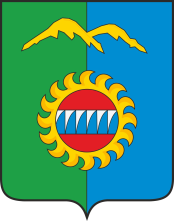 Администрация города ДивногорскаКрасноярского края П О С Т А Н О В Л Е Н И Е23.12.2022				г. Дивногорск					№ 223пО внесении изменений в постановление администрации города Дивногорска от 30.09.2015 № 146п «Об утверждении муниципальной программы «Содействие развитию местного самоуправления» (в ред. пост. от 24.06.2016 № 96п, от 28.10.2016 № 199п, от 07.12.2016 № 244п, от 27.06.2017 № 119п, от 01.09.2017 № 159п, от 29.09.2017 № 176п, от 29.11.2017 № 210п, от 18.06.2018 № 110п, от 03.09.2018 № 158п, от 28.01.2019 № 15п, от 17.07.2019 № 85п, от 30.09.2019 № 172п, от 25.10.2019 № 196п, от 29.11.2019 № 211п, от 28.01.2020 № 07п, от 18.03.2020 № 32п, от 08.04.2020 № 45п, от 28.08.2020 № 122п, от 22.09.2020 № 147п, от 30.11.2020 № 202п, от 22.01.2021 № 17п, от 06.04.2021 № 63п, от 06.07.2021 № 120п, от 06.12.2021 № 189п, от 02.02.2022 № 22п, от 09.03.2022 № 40п, от 27.05.2022 № 92п, от 27.06.2022 № 118п, от 18.08.2022 № 150п, от 23.09.2022 №166п)В соответствии со статьей 179 Бюджетного кодекса Российской Федерации, постановлением администрации города от 01.08.2013 № 131п «Об утверждении Порядка принятия решений о разработке муниципальных программ города Дивногорска, их формировании и реализации», на основании решения Дивногорского городского Совета депутатов от 22.12.2021 г. № 17-106-ГС «О бюджете города Дивногорск на 2022 год и плановый период 2023-2024 годов», руководствуясь ст. 43 Устава города Дивногорска,ПОСТАНОВЛЯЮ:1. Внести изменения в постановление администрации города Дивногорска от 30.09.2015 № 146п «Об утверждении муниципальной программы «Содействие развитию местного самоуправления» (в ред. пост. от 24.06.2016 № 96п, от 28.10.2016 № 199п, от 07.12.2016 № 244п, от 27.06.2017 № 119п, от 01.09.2017 № 159п, от 29.09.2017 № 176п, от 29.11.2017 № 210п, от 18.06.2018 № 110п, от 03.09.2018 № 158п, от 28.01.2019 № 15п, от 17.07.2019 № 85п, от 30.09.2019 № 172п, от 25.10.2019 № 196п, от 29.11.2019 № 211п, от 28.01.2020 № 07п, от 18.03.2020 № 32п, от 08.04.2020 № 45п, от 28.08.2020 № 122п, от 22.09.2020 № 147п, от 30.11.2020 № 202п, от 22.01.2021 № 17п, от 06.04.2021 № 63п, от 06.07.2021 № 120п, от 06.12.2021 № 189п, от 02.02.2022 № 22п, от 09.03.2022 № 40п, от 27.05.2022 № 92п, от 27.06.2022 № 118п, от 18.08.2022 № 150п, от 23.09.2022 №166п) следующие изменения:1.1. Паспорт муниципальной программы изложить в редакции согласно приложению № 1 к настоящему постановлению;1.2.  Раздел № 8 муниципальной программы изложить в редакции согласно приложению №2 к настоящему постановлению;1.3. Приложение №1 к муниципальной программе изложить в редакции согласно приложению № 3 к настоящему постановлению; 1.4. Приложение №2 к муниципальной программе изложить в редакции согласно приложению № 4 к настоящему постановлению;1.5. Паспорт подпрограммы 3 муниципальной программы изложить в редакции согласно приложению № 5 к настоящему постановлению;1.6. Раздел 2.7. подпрограммы 3 муниципальной программы изложить в редакции согласно приложению №6 к настоящему постановлению;1.7. Приложение №2 к подпрограмме 3 муниципальной программы изложить в редакции согласно приложению № 7 к настоящему постановлению;2. Настоящее постановление подлежит опубликованию в средствах массовой информации, размещению на официальном сайте администрации города в информационно-телекоммуникационной сети «Интернет». 3. Настоящее постановление вступает в силу со дня его опубликования.4. Контроль за исполнением настоящего постановления оставляю за собой.Глава города									С.И. ЕгоровПриложение №1к постановлению от 23.12.2022 №223пПриложениек постановлению администрации города Дивногорскаот 30.09.2015 № 146пМуниципальная программа города Дивногорска «Содействие развитию местного самоуправления» 1. Паспорт муниципальной программыПриложение № 2к постановлению от 23.12.2022 №223пк постановлению администрациигорода Дивногорскаот 30.09.2015 № 146п8. Информация о ресурсном обеспечении и прогнозной оценке расходов на реализацию целей ПрограммыОбъем финансирования программы составит 35 064,67 тыс. рублей, в том числе по годам реализации:2014 год – 3 289,59 тыс. рублей;2015 год – 4 102,88 тыс. рублей;2016 год – 3 644,00 тыс. рублей;2017 год – 1 116,11 тыс. рублей;2018 год – 1 759,75 тыс. рублей;2019 год – 1 873,80 тыс. рублей;2020 год – 2 628,70 тыс. рублей;2021 год – 1 813,03 тыс. рублей;2022 год – 6 581,38 тыс. рублей;2023 год – 3 173,0 тыс. рублей;2024 год – 3 173,0 тыс. рублей;2025 год – 1 909,4 тыс. рублей.Из них:из средств федерального бюджета – 5 361,09 тыс. рублей, в том числе:в 2014 году – 2 371,09 тыс. рублей;в 2015 году – 2 990,00 тыс. рублей;в 2016 году – 0,00 тыс. рублей;в 2017 году – 0,00 тыс. рублей;в 2018 году – 0,00 тыс. рублей;в 2019 году – 0,00 тыс. рублей;в 2020 году – 0,00 тыс. рублей;в 2021 году – 0,00 тыс. рублей;в 2022 году – 0,00 тыс. рублей;в 2023 году – 0,00 тыс. рублей;в 2024 году – 0,00 тыс. рублей;в 2025 году – 0,00 тыс. рублей,из средств краевого бюджета – 17 110,66 тыс. рублей, в том числе:в 2014 году – 805,09 тыс. рублей;в 2015 году – 974,41 тыс. рублей;в 2016 году – 3 276,00 тыс. рублей;в 2017 году – 1 000,00 тыс. рублей;в 2018 году – 1 581,80 тыс. рублей;в 2019 году – 1 462,50 тыс. рублей;в 2020 году – 934,70 тыс. рублей;в 2021 году – 0,00 тыс. рублей,в 2022 году – 4 548,96 тыс. рублей;в 2023 году – 1 263,6 тыс. рублей;в 2024 году – 1 263,6 тыс. рублей;в 2025 году – 0,00 тыс. рублей,из средств местного бюджета – 12 592,89 тыс. рублей, в том числе:в 2014 году – 113,41 тыс. рублей;в 2015 году – 138,47 тыс. рублей;в 2016 году – 368,00 тыс. рублей;в 2017 году – 116,11 тыс. рублей;в 2018 году – 177,95 тыс. рублей;в 2019 году – 411,30 тыс. рублей;в 2020 году – 1 694,0 тыс. рублей;в 2021 году – 1 813,03 тыс. рублей;в 2022 году – 2 032,42 тыс. рублей;в 2023 году – 1 909,4 тыс. рублей;в 2024 году – 1 909,4 тыс. рублей,в 2025 году – 1 909,4 тыс. рублей.Указанный объем финансовых ресурсов на 2014 – 2025 годы определен на основе параметров местного бюджета на очередной финансовый год и плановый период.Основными направлениями расходов являются:предоставление субсидий субъектам малого и (или) среднего предпринимательства, осуществившим расходы на строительство (реконструкцию) для собственных нужд производственных зданий, строений, сооружений и (или) приобретение оборудования за счет собственных средств и (или) привлеченных целевых заемных средств, предоставляемых на условиях платности и возвратности кредитными и лизинговыми организациями, региональной микрофинансовой организацией, организациями, образующими инфраструктуру поддержки субъектов малого и среднего предпринимательства, в целях создания и (или) развития, и (или) модернизации производства товаров (работ, услуг);денежные выплаты отдельным категориям граждан.Ресурсное обеспечение и прогнозная оценка расходов на реализацию целей Программы с учетом источников финансирования, в том числе по уровням бюджетной системы, представлено в приложении № 2 к Программе.Паспорта подпрограмм представлены в приложениях № 3 – 5 к Программе.Приложение № 3к постановлению от 23.12.2022 №223пк постановлению администрациигорода Дивногорскаот 30.09.2015 № 146пПриложение № 1к муниципальной программе города Дивногорска «Содействие развитию местного самоуправления» Информация о распределении планируемых расходов по отдельным мероприятиям программы, подпрограммам муниципальной программы города ДивногорскаНачальник отдела экономическогоразвития администрации города Дивногорска 							_______________/В.Ю. ПанченкоПриложение № 4к постановлению от 23.12.2022 №223пк постановлению администрациигорода Дивногорскаот 30.09.2015 № 146пПриложение № 2к муниципальной программе города Дивногорска «Содействие развитию местного самоуправления» Информация о ресурсном обеспечении и прогнозной оценке расходов на реализацию целей муниципальной программы города Дивногорска с учетом источников финансирования, в том числе средств федерального, краевого и местного бюджетов* Учитываются средства федерального бюджета, поступившие в виде межбюджетных трансфертов в краевой бюджет.** Учитываются средства муниципального бюджета в части софинансирования по муниципальной программе.Приложение № 5к постановлению от 23.12.2022 №223пк постановлению администрации города Дивногорскаот 30.09.2015 № 146пПодпрограмма 3 «Повышение качества жизни отдельных категорий граждан на территории муниципального образования город Дивногорск»1. Паспорт подпрограммыПриложение № 6к постановлению от 23.12.2022 №223пк постановлению администрации 	города Дивногорска						от 30.09.2015 № 146пОбоснование финансовых, материальных и трудовых затрат (ресурсное обеспечение подпрограммы) с указанием источников финансирования	Объем финансирования подпрограммы составит 10 580,43 тыс. рублей, в том числе по годам реализации:2019 год – 330,0 тыс. рублей;2020 год – 1 590,10 тыс. рублей;2021 год – 1 813,03 тыс. рублей;2022 год – 1 719,1 тыс. рублей;2023 год - 1 709,4 тыс. рублей;2024 год - 1 709,4 тыс. рублей;2025 год – 1 709,4 тыс. рублей.Из них:из средств муниципального бюджета – 10 580,43 тыс. руб., в том числе:2019 год – 330,0 тыс. рублей;2020 год – 1 590,10 тыс. рублей;2021 год – 1 813,03 тыс. рублей;2022 год – 1 719,1 тыс. рублей;2023 год - 1 709,4 тыс. рублей;2024 год - 1 709,4 тыс. рублей;2025 год – 1 709,4 тыс. рублей.Приложение № 7к постановлению от 23.12.2022 №223пк постановлению администрациигорода Дивногорскаот 30.09.2015 № 146пПриложение № 2 к подпрограмме 3 «Повышение качества жизни отдельных категорий граждан на территории муниципального образования город Дивногорск», реализуемой в рамках муниципальной программы города Дивногорска «Содействие развитию местного самоуправления» Перечень мероприятий подпрограммы 3«Повышение качества жизни отдельных категорий граждан на территории муниципального образования город Дивногорск»Начальник отдела экономического развития администрации города Дивногорска 		_______________/В.Ю. ПанченкоНаименование муниципальной программыМуниципальная программа города Дивногорска «Содействие развитию местного самоуправления» 
(далее – Программа)Муниципальная программа города Дивногорска «Содействие развитию местного самоуправления» 
(далее – Программа)Основание для разработки ПрограммыСтатья 179 Бюджетного кодекса Российской Федерации;Федеральный закон Российской Федерации от 06.10.2003 № 131-ФЗ «Об общих принципах организации местного самоуправления в Российской Федерации»;Федеральный закон Российской Федерации от 02.03.2007 № 25-ФЗ «О муниципальной службе в Российской Федерации»;Федеральный закон Российской Федерации от 24.07.2007 № 209- ФЗ «О развитии малого и среднего предпринимательства в Российской Федерации»;постановление администрации города Дивногорска от 01.08.2013 № 131п «Об утверждении Порядка принятия решений о разработке муниципальных программ города Дивногорска, их формировании и реализации»;распоряжение администрации города Дивногорска от 31.07.2014 № 1561/1р «Об утверждении перечня муниципальных программ города Дивногорска»Статья 179 Бюджетного кодекса Российской Федерации;Федеральный закон Российской Федерации от 06.10.2003 № 131-ФЗ «Об общих принципах организации местного самоуправления в Российской Федерации»;Федеральный закон Российской Федерации от 02.03.2007 № 25-ФЗ «О муниципальной службе в Российской Федерации»;Федеральный закон Российской Федерации от 24.07.2007 № 209- ФЗ «О развитии малого и среднего предпринимательства в Российской Федерации»;постановление администрации города Дивногорска от 01.08.2013 № 131п «Об утверждении Порядка принятия решений о разработке муниципальных программ города Дивногорска, их формировании и реализации»;распоряжение администрации города Дивногорска от 31.07.2014 № 1561/1р «Об утверждении перечня муниципальных программ города Дивногорска»Ответственный исполнительПрограммыОтдел экономического развития администрации города Дивногорска (сокращенное наименование – ОЭР)Отдел экономического развития администрации города Дивногорска (сокращенное наименование – ОЭР)Соисполнители Программы1. Отдел правового и кадрового обеспечения администрации города Дивногорска (сокращенное наименование – ОПиКО)2. Муниципальное специализированное казенное учреждение по ведению бюджетного учета «Межведомственная централизованная бухгалтерия» (сокращенное наименование – МСКУ «МЦБ») 1. Отдел правового и кадрового обеспечения администрации города Дивногорска (сокращенное наименование – ОПиКО)2. Муниципальное специализированное казенное учреждение по ведению бюджетного учета «Межведомственная централизованная бухгалтерия» (сокращенное наименование – МСКУ «МЦБ») Подпрограммы и отдельные мероприятия ПрограммыПодпрограмма 1 «Развитие муниципальной службы муниципального образования город Дивногорск»;Подпрограмма 2 «Развитие субъектов малого и среднего предпринимательства на территории муниципального образования город Дивногорск»;Подпрограмма 3 «Повышение качества жизни отдельных категорий граждан на территории муниципального образования город Дивногорск»Подпрограмма 1 «Развитие муниципальной службы муниципального образования город Дивногорск»;Подпрограмма 2 «Развитие субъектов малого и среднего предпринимательства на территории муниципального образования город Дивногорск»;Подпрограмма 3 «Повышение качества жизни отдельных категорий граждан на территории муниципального образования город Дивногорск»Цель ПрограммыПовышение эффективности реализации органами местного самоуправления полномочий, закрепленных 
за муниципальным образованием.Повышение эффективности реализации органами местного самоуправления полномочий, закрепленных 
за муниципальным образованием.Задачи Программы1. Формирование высококвалифицированного кадрового состава муниципальной службы в муниципальном образовании, обеспечивающего эффективность муниципального управления;2. Создание благоприятных экономических, правовых и социально-трудовых условий для динамичного развития малого и среднего предпринимательства на территории муниципального образования город Дивногорск;3. Создание условий для повышения качества жизни отдельных категорий граждан на территории муниципального образования город Дивногорск1. Формирование высококвалифицированного кадрового состава муниципальной службы в муниципальном образовании, обеспечивающего эффективность муниципального управления;2. Создание благоприятных экономических, правовых и социально-трудовых условий для динамичного развития малого и среднего предпринимательства на территории муниципального образования город Дивногорск;3. Создание условий для повышения качества жизни отдельных категорий граждан на территории муниципального образования город ДивногорскЭтапы и срокиреализации Программы2014 − 2025 годы2014 − 2025 годыЦелевые показатели и показатели результативности ПрограммыЦелевые показатели и показатели результативности ПрограммыПриведены в приложении 1, 2 к настоящему паспорту ПрограммыРесурсное обеспечение ПрограммыРесурсное обеспечение ПрограммыОбъем финансирования программы составит 35 064,67 тыс. рублей, в том числе по годам реализации:2014 год – 3 289,59 тыс. рублей;2015 год – 4 102,88 тыс. рублей;2016 год – 3 644,00 тыс. рублей;2017 год – 1 116,11 тыс. рублей;2018 год – 1 759,75 тыс. рублей;2019 год – 1 873,80 тыс. рублей;2020 год – 2 628,70 тыс. рублей;2021 год – 1 813,03 тыс. рублей;2022 год – 6 581,38 тыс. рублей; 2023 год - 3 173,0 тыс. рублей;2024 год – 3 173,0 тыс. рублей,2025 год – 1 909,4 тыс. рублей,Из них:из средств федерального бюджета – 5 361,09 тыс. рублей, в том числе:в 2014 году – 2 371,09 тыс. рублей;в 2015 году – 2 990,00 тыс. рублей;в 2016 году – 0,00 тыс. рублей;в 2017 году – 0,00 тыс. рублей;в 2018 году – 0,00 тыс. рублей;в 2019 году – 0,00 тыс. рублей;в 2020 году – 0,00 тыс. рублей;в 2021 году – 0,00 тыс. рублей;в 2022 году – 0,00 тыс. рублей;в 2023 году – 0,00 тыс. рублей;в 2024 году – 0,00 тыс. рублей,в 2025 году – 0,00 тыс. рублей,из средств краевого бюджета – 17 110,66 тыс. рублей, в том числе:в 2014 году – 805,09 тыс. рублей;в 2015 году – 974,41 тыс. рублей;в 2016 году – 3 276,00 тыс. рублей;в 2017 году – 1 000,00 тыс. рублей;в 2018 году – 1 581,80 тыс. рублей;в 2019 году – 1 462,50 тыс. рублей;в 2020 году – 934,7 тыс. рублей;в 2021 году – 0,00 тыс. рублей;в 2022 году – 4 548,96 тыс. рублей;в 2023 году – 1 263,6 тыс. рублей;в 2024 году – 1 263,6 тыс. рублей,в 2025 году – 0,00 тыс. рублей,из средств местного бюджета – 12 592,89 тыс. рублей, в том числе:в 2014 году – 113,41 тыс. рублей;в 2015 году – 138,47 тыс. рублей;в 2016 году – 368,00 тыс. рублей;в 2017 году – 116,11 тыс. рублей;в 2018 году – 177,95 тыс. рублей;в 2019 году – 411,30 тыс. рублей; в 2020 году – 1 694,00 тыс. рублей;в 2021 году – 1 813,03 тыс. рублей;в 2022 году – 2 032,42 тыс. рублей;в 2023 году – 1 909,4 тыс. рублей;в 2024 году – 1 909,4 тыс. рублей.в 2025 году – 1 909,4 тыс. рублей.Перечень объектов капитального строительства муниципальной собственностиПеречень объектов капитального строительства муниципальной собственностинетСтатус (муници-пальная програм-ма, подпро-грамма)Статус (муници-пальная програм-ма, подпро-грамма)Наимено-вание програм-мы, подпро-граммыНаимено-вание програм-мы, подпро-граммыНаименова-ние РБСНаименова-ние РБСНаименова-ние РБСНаименова-ние РБСКод бюджетной классификацииКод бюджетной классификацииКод бюджетной классификацииКод бюджетной классификацииКод бюджетной классификацииКод бюджетной классификацииКод бюджетной классификацииКод бюджетной классификацииКод бюджетной классификацииКод бюджетной классификацииКод бюджетной классификацииКод бюджетной классификацииРасходы(тыс. руб.), годыРасходы(тыс. руб.), годыРасходы(тыс. руб.), годыРасходы(тыс. руб.), годыРасходы(тыс. руб.), годыРасходы(тыс. руб.), годыРасходы(тыс. руб.), годыРасходы(тыс. руб.), годыРасходы(тыс. руб.), годыРасходы(тыс. руб.), годыРасходы(тыс. руб.), годыРасходы(тыс. руб.), годыРасходы(тыс. руб.), годыРасходы(тыс. руб.), годыРасходы(тыс. руб.), годыРасходы(тыс. руб.), годыРасходы(тыс. руб.), годыРасходы(тыс. руб.), годыРасходы(тыс. руб.), годыРасходы(тыс. руб.), годыРасходы(тыс. руб.), годыРасходы(тыс. руб.), годыРасходы(тыс. руб.), годыРасходы(тыс. руб.), годыРасходы(тыс. руб.), годыСтатус (муници-пальная програм-ма, подпро-грамма)Статус (муници-пальная програм-ма, подпро-грамма)Наимено-вание програм-мы, подпро-граммыНаимено-вание програм-мы, подпро-граммыНаименова-ние РБСНаименова-ние РБСНаименова-ние РБСНаименова-ние РБСРБСРБСРБСРз ПрРз ПрРз ПрРз ПрЦСРЦСРЦСРВРВР2014год2014год2015год2015год2016год2016год2017год2017год2018год2018год2019год2019год2020год2020год2021год2021год2022год2022год2023год2023год2024год2024год2025год2025годИтого за периодИтого за периодИтого за периодМуници-пальная программаМуници-пальная программа«Содействие развитию местного самоуправления»«Содействие развитию местного самоуправления»всего расходные обязательства по программевсего расходные обязательства по программевсего расходные обязательства по программевсего расходные обязательства по программе906906906906906906906976976906906906906906906906976976906906906906906906906976976041204120412041204120412041210011001041204120412041204120412041210011001041204120412041204120412041210011001041204120412041204120412041210011001060000000006200000620000000062000000006200760700620076610062007668006200S607006200S607006200S661006200S668006300880800630088080060000000006200000620000000062000000006200760700620076610062007668006200S607006200S607006200S661006200S668006300880800630088080060000000006200000620000000062000000006200760700620076610062007668006200S607006200S607006200S661006200S668006300880800630088080810810244810811813240810810813310240810810244810811813240810810813310240-3289,59000---------3289,59000---------4102,88000---------4102,88000---------03640,04,03276,0---364,0-----03640,04,03276,0---364,0-----01111,115,001000,0---111,11-----01111,115,001000,0---111,11-----0 1757,562,201581,80---175,76-----0 1757,562,201581,80---175,76----1873,801543,8-1462,5--4,377,0--325,84,21873,801543,8-1462,5--4,377,0--325,84,22628,701038,6-934,7---103,9--1575,414,72628,701038,6-934,7---103,9--1575,414,71813,0300-0---0--1789,03241813,0300-0---0--1789,03246571,704862,27-1263,62536,4748.96-140,4133,539,421702,516,66571,704862,27-1263,62536,4748.96-140,4133,539,421702,516,63173,001463,6-1263,6---200,0--1685,4243173,001463,6-1263,6---200,0--1685,4243173,001463,6-1263,6---200,0--1685,4243173,001463,6-1263,6---200,0--1685,4241909,401463,6-0---200,0--1685,4241909,401463,6-0---200,0--1685,42421142,67392,4718344,111,212045,82536,4748.964,31572,17133,539,4210471,93131,521142,67392,4718344,111,212045,82536,4748.964,31572,17133,539,4210471,93131,521142,67392,4718344,111,212045,82536,4748.964,31572,17133,539,4210471,93131,5Муници-пальная программаМуници-пальная программа«Содействие развитию местного самоуправления»«Содействие развитию местного самоуправления»в том числе по РБС:в том числе по РБС:в том числе по РБС:в том числе по РБС:в том числе по РБС:в том числе по РБС:в том числе по РБС:в том числе по РБС:в том числе по РБС:в том числе по РБС:в том числе по РБС:в том числе по РБС:в том числе по РБС:в том числе по РБС:в том числе по РБС:в том числе по РБС:в том числе по РБС:в том числе по РБС:в том числе по РБС:в том числе по РБС:в том числе по РБС:в том числе по РБС:в том числе по РБС:в том числе по РБС:в том числе по РБС:в том числе по РБС:в том числе по РБС:в том числе по РБС:в том числе по РБС:в том числе по РБС:в том числе по РБС:в том числе по РБС:в том числе по РБС:в том числе по РБС:в том числе по РБС:в том числе по РБС:в том числе по РБС:в том числе по РБС:в том числе по РБС:Муници-пальная программаМуници-пальная программа«Содействие развитию местного самоуправления»«Содействие развитию местного самоуправления»Администрация городаАдминистрация городаАдминистрация городаАдминистрация города9069069069069069069069069069069069069069069069069069069069069069069069069069069069069069069069069060412041204120412041204120412041204120412041204120412041204120412041204120412041204120412041204120412041204120412041204120412041204120412041204120412041204120412041204120412041206250640627607062880406200760700620076610062007668006200S607006200S661006200S668006200S607006200S607006250640627607062880406200760700620076610062007668006200S607006200S661006200S668006200S607006200S607006250640627607062880406200760700620076610062007668006200S607006200S661006200S668006200S607006200S60708108108108108118138108108132442408108108108108118138108108132442402371,09805,09113,410--0--002371,09805,09113,410--0--002990,00974,41138,470--0--002990,00974,41138,470--0--000003276,0--364,0--4,000003276,0--364,0--4,000001000,0--111,11--5,000001000,0--111,11--5,000001581,80--175,76--2,2000001581,80--175,76--2,2000001462,5--77--04,30001462,5--77--04,3000934,7--103,9--00000934,7--103,9--000000--0--000000--0--000001263,62536,4748.96140,4133,539,42000001263,62536,4748.96140,4133,539,42000001263,6--200,0--000001263,6--200,0--000001263,6--200,0--000001263,6--200,0--000000--200,0--000000--200,0--005361,091779,50251,8812045,82536,4748.961572,17133,539,4211,24,35361,091779,50251,8812045,82536,4748.961572,17133,539,4211,24,35361,091779,50251,8812045,82536,4748.961572,17133,539,4211,24,3МСКУ «МЦБ»МСКУ «МЦБ»МСКУ «МЦБ»МСКУ «МЦБ»97697697697697697610011001100110011001100110011001063008808006300880800630088080063008808006300880800630088080310240310240--------------------325,84,2325,84,21575,414,71575,414,71789,03241789,03241702,516,61702,516,61685,4241685,4241685,4241685,4241685,4241685,42410471,93131,510471,93131,510471,93131,5Статус (муници-пальная програм-ма, подпро-грамма)Наименова-ние программы, подпрограм-мыНаименова-ние программы, подпрограм-мыНаименова-ние РБСНаименова-ние РБСНаименова-ние РБСНаименова-ние РБСКод бюджетной классификацииКод бюджетной классификацииКод бюджетной классификацииКод бюджетной классификацииКод бюджетной классификацииКод бюджетной классификацииКод бюджетной классификацииКод бюджетной классификацииКод бюджетной классификацииКод бюджетной классификацииКод бюджетной классификацииКод бюджетной классификацииРасходы (тыс. руб.), годыРасходы (тыс. руб.), годыРасходы (тыс. руб.), годыРасходы (тыс. руб.), годыРасходы (тыс. руб.), годыРасходы (тыс. руб.), годыРасходы (тыс. руб.), годыРасходы (тыс. руб.), годыРасходы (тыс. руб.), годыРасходы (тыс. руб.), годыРасходы (тыс. руб.), годыРасходы (тыс. руб.), годыРасходы (тыс. руб.), годыРасходы (тыс. руб.), годыРасходы (тыс. руб.), годыРасходы (тыс. руб.), годыРасходы (тыс. руб.), годыРасходы (тыс. руб.), годыРасходы (тыс. руб.), годыРасходы (тыс. руб.), годыРасходы (тыс. руб.), годыРасходы (тыс. руб.), годыРасходы (тыс. руб.), годыРасходы (тыс. руб.), годыРасходы (тыс. руб.), годыРасходы (тыс. руб.), годыСтатус (муници-пальная програм-ма, подпро-грамма)Наименова-ние программы, подпрограм-мыНаименова-ние программы, подпрограм-мыНаименова-ние РБСНаименова-ние РБСНаименова-ние РБСНаименова-ние РБСРБСРБСРзПрРзПрРзПрРзПрЦСРЦСРЦСРЦСРВРВР2014год2014год2015год2015год2016год2016год2017год2017год2018год2018год2019год2019год2020год2020год2021год2021год2022год2022год2023 год2023 год2024год2024год2025год2025годИтого на периодИтого на периодИтого на периодПодпро-грамма 1«Развитие муниципаль-ной службы муниципаль-ного образования город Дивногорск»«Развитие муниципаль-ной службы муниципаль-ного образования город Дивногорск»всего расходные обязательства по подпрограммевсего расходные обязательства по подпрограммевсего расходные обязательства по подпрограммевсего расходные обязательства по подпрограмме90690601040104010401048218021821802182180218218021240240000000000000000000000000000Подпро-грамма 1«Развитие муниципаль-ной службы муниципаль-ного образования город Дивногорск»«Развитие муниципаль-ной службы муниципаль-ного образования город Дивногорск»в том числе по РБС:в том числе по РБС:в том числе по РБС:в том числе по РБС:в том числе по РБС:в том числе по РБС:в том числе по РБС:в том числе по РБС:в том числе по РБС:в том числе по РБС:в том числе по РБС:в том числе по РБС:в том числе по РБС:в том числе по РБС:в том числе по РБС:в том числе по РБС:в том числе по РБС:в том числе по РБС:в том числе по РБС:в том числе по РБС:в том числе по РБС:в том числе по РБС:в том числе по РБС:в том числе по РБС:в том числе по РБС:в том числе по РБС:в том числе по РБС:в том числе по РБС:в том числе по РБС:в том числе по РБС:в том числе по РБС:в том числе по РБС:в том числе по РБС:в том числе по РБС:в том числе по РБС:в том числе по РБС:в том числе по РБС:в том числе по РБС:в том числе по РБС:в том числе по РБС:Подпро-грамма 1«Развитие муниципаль-ной службы муниципаль-ного образования город Дивногорск»«Развитие муниципаль-ной службы муниципаль-ного образования город Дивногорск»Администрация городаАдминистрация городаАдминистрация городаАдминистрация города90690601040104010401048218021821802182180218218021240240000000000000000000000000000Подпро-грамма 2«Развитие субъектов малого и среднего предпринимательства на территории муниципального образования город Дивногорск»«Развитие субъектов малого и среднего предпринимательства на территории муниципального образования город Дивногорск»всего расходные обязательства по подпрограммевсего расходные обязательства по подпрограммевсего расходные обязательства по подпрограммевсего расходные обязательства по подпрограмме906906906906906906906906906906906906906906041204120412041204120412041204120412041204120412041204120412041204120412041204120412041204120412041204120412041206200000000620000062000000006200766100620076680062000000006200S607006200S661006200S668006200S607006200000000620000062000000006200766100620076680062000000006200S607006200S661006200S668006200S607006200000000620000062000000006200766100620076680062000000006200S607006200S661006200S668006200S607006200000000620000062000000006200766100620076680062000000006200S607006200S661006200S668006200S6070810810811813244810810813240810810811813244810810813240-3289,590--00--0-3289,590--00--0-4102,880--00--0-4102,880--00--0-03640,0--4,00--0-03640,0--4,00--0-01111,11--5,00--0-01111,11--5,00--0-01757,56--2,200--0-01757,56--2,200--01543,801462,5--077,0--4,31543,801462,5--077,0--4,31038,60934,7--0103,9--01038,60934,7--0103,9--0000--0 0--0000--0 0--04862,2701263,62536,4748.960140,4133,539,4204862,2701263,62536,4748.960140,4133,539,4201463,601263,6--0200,0--01463,601263,6--0200,0--01463,601263,6--0200,0--01463,601263,6--0200,0--01463,600--0200,0--01463,600--0200,0--011835,57392,471269,672536,4748.9611,2921,3133,539,424,311835,57392,471269,672536,4748.9611,2921,3133,539,424,311835,57392,471269,672536,4748.9611,2921,3133,539,424,3Подпро-грамма 2«Развитие субъектов малого и среднего предпринимательства на территории муниципального образования город Дивногорск»«Развитие субъектов малого и среднего предпринимательства на территории муниципального образования город Дивногорск»в том числе по РБС:в том числе по РБС:в том числе по РБС:в том числе по РБС:Подпро-грамма 2«Развитие субъектов малого и среднего предпринимательства на территории муниципального образования город Дивногорск»«Развитие субъектов малого и среднего предпринимательства на территории муниципального образования город Дивногорск»Администрация городаАдминистрация городаАдминистрация городаАдминистрация города906906906906906906906906906906906906906906906906906906906906041204120412041204120412041204120412041204120412041204120412041204120412041204120412041204120412041204120412041204120412041204120412041204120412041204120412041206250640627607062880406200760700620076610062007668006200S607006200S661006200S668006200S607006200S607006250640627607062880406200760700620076610062007668006200S607006200S661006200S668006200S607006200S607006250640627607062880406200760700620076610062007668006200S607006200S661006200S668006200S607006200S607006250640627607062880406200760700620076610062007668006200S607006200S661006200S668006200S607006200S60708108108108108118138108108132442408108108108108118138108108132442402371,09805,09113,410--0--002371,09805,09113,410--0--002990,0974,41138,470--0--002990,0974,41138,470--0--000003276,0--364,0--4,000003276,0--364,0--4,000001000,0--111,11--5,000001000,0--111,11--5,000001581,80--175,76--2,2000001581,80--175,76--2,2000001462,50--77,00--04,300001462,50--77,00--04,30000934,7--103,9--00000934,7--103,9--000000--0--000000--0--000001263,62536,4748.96140,4133,539,42000001263,62536,4748.96140,4133,539,42000001263,6--200,0--000001263,6--200,0--000001263,6--200,0--000001263,6--200,0--000000--200,0--000000--200,0--005361,091779,50251,8812045,82536,4748.961572,17133,539,4211,24,35361,091779,50251,8812045,82536,4748.961572,17133,539,4211,24,35361,091779,50251,8812045,82536,4748.961572,17133,539,4211,24,3Подпро-грамма 3«Повышение качества жизни отдельных категорий граждан на территории муниципального образования город Дивногорск»«Повышение качества жизни отдельных категорий граждан на территории муниципального образования город Дивногорск»всего расходные обязательства по под-программевсего расходные обязательства по под-программевсего расходные обязательства по под-программевсего расходные обязательства по под-программе97697697697610011001100110011001100110011001063000000006300880800630088080063000000006300880800630088080063000000006300880800630088080063000000006300880800630088080310240310240330,0325,84,2330,0325,84,21590,11575,414,71590,11575,414,71813,031789,03241813,031789,03241719,11702,516,61719,11702,516,61709,41685,4241709,41685,4241709,41685,4241709,41685,4241709,41685,4241709,41685,42410580,4310471,93131,510580,4310471,93131,510580,4310471,93131,5Подпро-грамма 3«Повышение качества жизни отдельных категорий граждан на территории муниципального образования город Дивногорск»«Повышение качества жизни отдельных категорий граждан на территории муниципального образования город Дивногорск»в том числе по РБС:в том числе по РБС:в том числе по РБС:в том числе по РБС:Подпро-грамма 3«Повышение качества жизни отдельных категорий граждан на территории муниципального образования город Дивногорск»«Повышение качества жизни отдельных категорий граждан на территории муниципального образования город Дивногорск»МСКУ «МЦБ»МСКУ «МЦБ»МСКУ «МЦБ»МСКУ «МЦБ»97697697697697697610011001100110011001100110011001063008808006300880800630088080063008808006300880800630088080310240310240325,84,2325,84,21575,414,71575,414,71789,03241789,03241702,516,61702,516,61685,4241685,4241685,4241685,4241685,4241685,42410471,93131,510471,93131,510471,93131,5СтатусНаименование муниципальной программы, подпрограммы муниципальной программыОтветственный исполнитель, соисполнителиОценка расходов(тыс. руб.), годыОценка расходов(тыс. руб.), годыОценка расходов(тыс. руб.), годыОценка расходов(тыс. руб.), годыОценка расходов(тыс. руб.), годыОценка расходов(тыс. руб.), годыОценка расходов(тыс. руб.), годыОценка расходов(тыс. руб.), годыОценка расходов(тыс. руб.), годыОценка расходов(тыс. руб.), годыОценка расходов(тыс. руб.), годыОценка расходов(тыс. руб.), годыОценка расходов(тыс. руб.), годыОценка расходов(тыс. руб.), годыОценка расходов(тыс. руб.), годыОценка расходов(тыс. руб.), годыСтатусНаименование муниципальной программы, подпрограммы муниципальной программыОтветственный исполнитель, соисполнители2014год2015год2016год2017год2018год2019год2020год2021год2022год2022год2023 год2023 год2024 год2025 годИтого на периодИтого на периодМуниципальная программа«Содействие развитию местного самоуправления» Всего3289,594102,883644,01116,111759,751873,82628,71813,036581,386581,383173,03173,03173,01909,437123,9737123,97Муниципальная программа«Содействие развитию местного самоуправления» в том числе:Муниципальная программа«Содействие развитию местного самоуправления» федеральный бюджет*2371,092990,00000000000005361,095361,09Муниципальная программа«Содействие развитию местного самоуправления» краевой бюджет805,09974,413276,01000,01581,801462,50934,704548,964548,961263,61263,61263,6017110,6617110,66Муниципальная программа«Содействие развитию местного самоуправления» внебюджетные источникиМуниципальная программа«Содействие развитию местного самоуправления» бюджет муниципального образования**113,41138,47368,0116,11177,95411,31694,01813,032032,422032,421909,41909,41909,41909,414552,2214552,22Муниципальная программа«Содействие развитию местного самоуправления» юридические лицаПодпрограмма 1«Развитие муниципальной службы муниципального образования город Дивногорск»Всего0000000000000000Подпрограмма 1«Развитие муниципальной службы муниципального образования город Дивногорск»в том числе:Подпрограмма 1«Развитие муниципальной службы муниципального образования город Дивногорск»федеральный бюджет*Подпрограмма 1«Развитие муниципальной службы муниципального образования город Дивногорск»краевой бюджетПодпрограмма 1«Развитие муниципальной службы муниципального образования город Дивногорск»внебюджетные источникиПодпрограмма 1«Развитие муниципальной службы муниципального образования город Дивногорск»бюджет муниципального образования**0000000000000000Подпрограмма 1«Развитие муниципальной службы муниципального образования город Дивногорск»юридические лицаСтатусНаименование муниципальной программы, подпрограммы муниципальной программыОтветственный исполнитель, соисполнителиОценка расходов(тыс. руб.), годыОценка расходов(тыс. руб.), годыОценка расходов(тыс. руб.), годыОценка расходов(тыс. руб.), годыОценка расходов(тыс. руб.), годыОценка расходов(тыс. руб.), годыОценка расходов(тыс. руб.), годыОценка расходов(тыс. руб.), годыОценка расходов(тыс. руб.), годыОценка расходов(тыс. руб.), годыОценка расходов(тыс. руб.), годыОценка расходов(тыс. руб.), годыОценка расходов(тыс. руб.), годыОценка расходов(тыс. руб.), годыОценка расходов(тыс. руб.), годыОценка расходов(тыс. руб.), годыСтатусНаименование муниципальной программы, подпрограммы муниципальной программыОтветственный исполнитель, соисполнители2014год2015год2016год2017год2018год2019год2020год2021год2021год2022 год2022 год2023 год2024 год2025 год2025 годИтого на периодПодпрограмма 2«Развитие субъектов малого и среднего предпринимательства на территории муниципального образования город Дивногорск»Всего3289,594102,883644,01116,111759,751543,81038,6004862,274862,271463,61463,61463,61463,625747,8Подпрограмма 2«Развитие субъектов малого и среднего предпринимательства на территории муниципального образования город Дивногорск»в том числе:Подпрограмма 2«Развитие субъектов малого и среднего предпринимательства на территории муниципального образования город Дивногорск»федеральный бюджет*2371,092990,000000000000005361,09Подпрограмма 2«Развитие субъектов малого и среднего предпринимательства на территории муниципального образования город Дивногорск»краевой бюджет805,09974,413276,01000,01581,801462,50934,7004548,964548,961263,61263,60017110,7Подпрограмма 2«Развитие субъектов малого и среднего предпринимательства на территории муниципального образования город Дивногорск»внебюджетные источникиПодпрограмма 2«Развитие субъектов малого и среднего предпринимательства на территории муниципального образования город Дивногорск»бюджет муниципального образования**113,41138,47368,0116,11177,9581,3103,900313,32313,322002002002002012,46Подпрограмма 2«Развитие субъектов малого и среднего предпринимательства на территории муниципального образования город Дивногорск»юридические лицаПодпрограмма 3«Повышение качества жизни отдельных категорий граждан на территории муниципального образования город Дивногорск»Всего330,01590,11813,031813,031719,11719,11709,41709,41709,41709,410580,4Подпрограмма 3«Повышение качества жизни отдельных категорий граждан на территории муниципального образования город Дивногорск»в том числе:Подпрограмма 3«Повышение качества жизни отдельных категорий граждан на территории муниципального образования город Дивногорск»федеральный бюджет*Подпрограмма 3«Повышение качества жизни отдельных категорий граждан на территории муниципального образования город Дивногорск»краевой бюджетПодпрограмма 3«Повышение качества жизни отдельных категорий граждан на территории муниципального образования город Дивногорск»внебюджетные источникиПодпрограмма 3«Повышение качества жизни отдельных категорий граждан на территории муниципального образования город Дивногорск»бюджет муниципального образования**330,01590,11813,031813,031719,11719,11709,41709,41709,41709,410580,4Подпрограмма 3«Повышение качества жизни отдельных категорий граждан на территории муниципального образования город Дивногорск»юридические лицаНачальник отдела экономического развития администрации города Дивногорска В.Ю. ПанченкоНаименование подпрограммыПодпрограмма «Повышение качества жизни отдельных категорий граждан на территории муниципального образования город Дивногорск»Наименование муниципальной программы, в рамках которой реализуется ПодпрограммаМуниципальная программа города Дивногорска «Содействие развитию местного самоуправления»Исполнитель ПодпрограммыМуниципальное специализированное казенное учреждение по ведению бюджетного учета «Межведомственная централизованная бухгалтерия» (сокращенное наименование – МСКУ «МЦБ»)Цель Подпрограммы1. Выполнение обязательств государства и края, г. Дивногорска по социальной поддержке отдельных категорий граждан;2. Создание условий для повышения качества жизни отдельных категорий граждан на территории муниципального образования город ДивногорскЗадачи ПодпрограммыСвоевременное предоставление мер социальной поддержки отдельным категориям граждан в соответствии с действующим законодательствомЦелевые индикаторы ПодпрограммыДоля граждан, получающих регулярные денежные выплаты, от числа граждан, имеющих на них право (99,8%)Сроки реализации Подпрограммы2019 – 2025 годыОбъемы и источники финансирования ПодпрограммыОбъем финансирования подпрограммы составит 10 580,43 тыс. рублей, в том числе по годам реализации:2019 год – 330,0 тыс. рублей;2020 год – 1 590,10 тыс. рублей;2021 год – 1 813,03 тыс. рублей;2022 год – 1 719,1 тыс. рублей;2023 год - 1 709,4 тыс. рублей;2024 год - 1 709,4 тыс. рублей;2025 год – 1 709,4 тыс. рублей.Из них:из средств муниципального бюджета – 10 580,43 тыс. руб., в том числе:2019 год – 330,0 тыс. рублей;2020 год – 1 590,10 тыс. рублей;2021 год – 1 813,03 тыс. рублей;2022 год – 1 719,1 тыс. рублей;2023 год - 1 709,4 тыс. рублей;2024 год - 1 709,4 тыс. рублей;2025 год – 1 709,4 тыс. рублей.Система организации контроля за исполнением ПодпрограммыАдминистрация города ДивногорскаНаименование подпрограммы, задачи, мероприятияНаименование подпрограммы, задачи, мероприятияРБС Код бюджетной классификацииКод бюджетной классификацииКод бюджетной классификацииКод бюджетной классификацииРасходы (тыс. руб.), годыРасходы (тыс. руб.), годыРасходы (тыс. руб.), годыРасходы (тыс. руб.), годыРасходы (тыс. руб.), годыОжидаемый результат от реализации подпрограммного мероприятия (в натуральном выражении)Наименование подпрограммы, задачи, мероприятияНаименование подпрограммы, задачи, мероприятияРБС РБСРзПрЦСРВР2019год2020год2021год2022 год2023год2024 год2025 годИтого на 2019-2025 годыОжидаемый результат от реализации подпрограммного мероприятия (в натуральном выражении)Цель. Своевременное предоставление мер социальной поддержки отдельной категории граждан.Цель. Своевременное предоставление мер социальной поддержки отдельной категории граждан.Цель. Своевременное предоставление мер социальной поддержки отдельной категории граждан.Цель. Своевременное предоставление мер социальной поддержки отдельной категории граждан.Цель. Своевременное предоставление мер социальной поддержки отдельной категории граждан.Цель. Своевременное предоставление мер социальной поддержки отдельной категории граждан.Цель. Своевременное предоставление мер социальной поддержки отдельной категории граждан.Цель. Своевременное предоставление мер социальной поддержки отдельной категории граждан.Цель. Своевременное предоставление мер социальной поддержки отдельной категории граждан.Цель. Своевременное предоставление мер социальной поддержки отдельной категории граждан.Цель. Своевременное предоставление мер социальной поддержки отдельной категории граждан.Цель. Своевременное предоставление мер социальной поддержки отдельной категории граждан.Цель. Своевременное предоставление мер социальной поддержки отдельной категории граждан.Цель. Своевременное предоставление мер социальной поддержки отдельной категории граждан.Цель. Своевременное предоставление мер социальной поддержки отдельной категории граждан.Задача. Создание условий для повышения качества жизни отдельных категорий гражданЗадача. Создание условий для повышения качества жизни отдельных категорий гражданЗадача. Создание условий для повышения качества жизни отдельных категорий гражданЗадача. Создание условий для повышения качества жизни отдельных категорий гражданЗадача. Создание условий для повышения качества жизни отдельных категорий гражданЗадача. Создание условий для повышения качества жизни отдельных категорий гражданЗадача. Создание условий для повышения качества жизни отдельных категорий гражданЗадача. Создание условий для повышения качества жизни отдельных категорий гражданЗадача. Создание условий для повышения качества жизни отдельных категорий гражданЗадача. Создание условий для повышения качества жизни отдельных категорий гражданЗадача. Создание условий для повышения качества жизни отдельных категорий гражданЗадача. Создание условий для повышения качества жизни отдельных категорий гражданЗадача. Создание условий для повышения качества жизни отдельных категорий гражданЗадача. Создание условий для повышения качества жизни отдельных категорий гражданЗадача. Создание условий для повышения качества жизни отдельных категорий гражданМероприятие Мероприятие Мероприятие Мероприятие Мероприятие Мероприятие Мероприятие Мероприятие Мероприятие Мероприятие Мероприятие Мероприятие Мероприятие Мероприятие Мероприятие Назначение, перерасчет и выплата пенсии за выслугу лет лицам, замещавшим должности муниципальной службы в городе ДивногорскеНазначение, перерасчет и выплата пенсии за выслугу лет лицам, замещавшим должности муниципальной службы в городе ДивногорскеМСКУ «МЦБ»9769761001100106300880800630088080310240325,84,21575,414,71 813,0324,01702,516,61685,424,01685,424,01685,424,010 472,93131,5Выполнение обязательств государства и края, г. Дивногорска по социальной поддержке отдельных категорий граждан